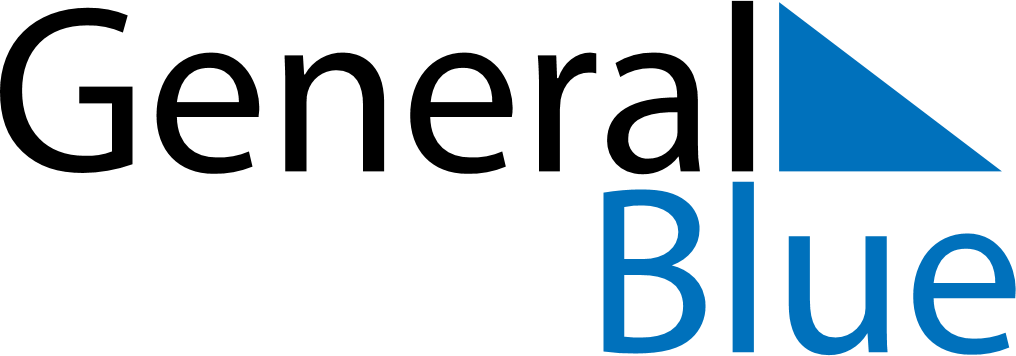 June 2023June 2023June 2023SloveniaSloveniaSUNMONTUEWEDTHUFRISAT12345678910Primož Trubar Day1112131415161718192021222324252627282930Statehood Day